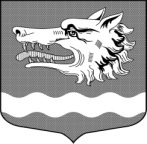 Администрация муниципального образования Раздольевское сельское поселениемуниципального образования Приозерский муниципальный район Ленинградской областиПОСТАНОВЛЕНИЕ11 января 2021 года                                                                                          № 01Об   установлении     средней   рыночной стоимости одного   квадратного   метра общей площади  жилья на первый квартал 2021  года   по   муниципальномуобразованию    Раздольевское   сельское   поселение муниципального         образования        Приозерский муниципальный   район    Ленинградской     области  	В целях обеспечения исполнения полномочий по приобретению жилья в муниципальный жилой фонд на территории муниципального образования Раздольевское сельское поселение,  в соответствии с Порядком определения средней  рыночной  стоимости одного квадратного метра общей площади жилья, приобретаемого в муниципальный жилищный фонд по муниципальному образованию Раздольевское сельское поселение, утвержденного постановлением администрации  муниципального образования Раздольевское сельское поселение области от 22.06.2016 года № 141 «Об утверждении Порядка определения средней рыночной стоимости одного квадратного метра общей площади жилья, приобретаемого в муниципальный жилищный фонд по муниципальному образованию Раздольевское сельское поселение», в соответствии с Уставом, администрация муниципального образования Раздольевское сельское поселение ПОСТАНОВЛЯЕТ:1. Установить среднюю рыночную стоимость одного квадратного метра общей площади жилья на первый квартал 2021 года по муниципальному образованию Раздольевское сельское поселение муниципального образования Приозерский муниципальный район Ленинградской в размере 66 374 рублей (Приложение1).2. Контроль за исполнением постановления оставляю за собой.Глава администрации                                                                         В.В.СтецюкСогласовано:Боброва В.Л.С.А.Потоцкая66-632Разослано: дело-3, отдел по жилищной политике -1.            Приложение 1к постановлению администрацииМО Раздольевское сельское поселениеот 11.01.2021 года № 01Расчет по определению средней рыночной стоимости  общейплощади жилья для определения размера субсидий1. Ст. кред. -   сведения отсутствуютСт. строй - по сведениям ООО «ВикингСтройИнвест – 55 000 рублей/ кв.м. Ст. дог. – сведения отсутствуютПр. стат.  79 686,10 рублей/ кв.м.Вт. стат. 72 401,90 рублей/ кв.м.Ст стат. = Пр. стат.+ Вт. стат.                                      2Ст. стат. = (79 686,10 + 72 401,90): 2 = 76 044 рубля/ кв.м. Среднее значение стоимости 1 кв.м общей площади жилья по муниципальному образованию (Ср_кв.м)Ср_квм= (Ст_кред х 0,92+ Ст_дог х 0,92 + Ст_стат + Ст_строй)                                                           NГде:0,92 – коэффициент, учитывающий долю затрат покупателя по оплате услуг риэлторов, нотариусов, кредитных организаций (банков) и других затрат;N - количество показателей, используемых при расчете;  Ср кв.м = 76 044 + 55 000= 65 522 рубля/кв.м.                               22. СТ кв.м. = Ср. кв.м. х К дефл,  К_дефл = 101,3К_ дефл – К_дефл - индекс-дефлятор, определяемый уполномоченным федеральным органом исполнительной власти на основании дефляторов по видам экономической деятельности, индекса потребительских цен, на расчетный квартал.К. дефл. – 101,3 (Утвержден Министерством экономического развития Российской Федерации) СТ кв.м. = 65 522 х 1,013 = 66 374 рубляСТ кв.м. = 66 374 рубляНаименование     муниципального образования Среднерыночная стоимость квадратного метра на 1 квартал 2021 годаРасчётные показателиРасчётные показателиРасчётные показателиРасчётные показателиРасчётные показателиНаименование     муниципального образования Среднерыночная стоимость квадратного метра на 1 квартал 2021 годаСТ кв.м.Ст догСт   кредитСт. стройСт   статРаздольевское сельское поселение66 37465522--5500076 044